Here are some independence skills that you can work on throughout the Spring term to increase your child’s independence. These can be broken down into smaller steps that are appropriate for your child. For example:‘Coat on’ could include:Getting your coat when promptedAttempting to put your coat onZipping the zip up or down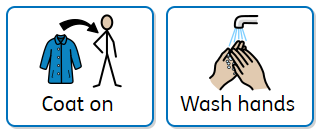 Taking your coat off and putting it away‘Wash hands’ could include:Wetting your hands with a flannelPutting your hands in waterPressing the soap dispenserRubbing your hands togetherDrying your handsPlease send in photo or video evidence, if you can, of your child completing any of these steps towards developing their independence skills so that we can celebrate these in school too! 